附件 1：《国际商务谈判与礼仪》课程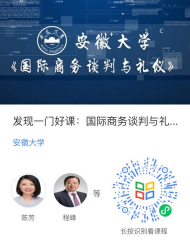 注意事项：1.请资格赛参赛学生注册进入课程后将名称修改为：  2022 谈判大赛省赛+学校+ 姓名。2.请填写真实姓名和学校以备组委会审核参赛资格。附件 2：2022 年安徽省大学生国际商务模拟谈判大赛参赛报名表截止日期：2022 年 11 月 16 日邮箱：cxcyb2343@ 163.com联系人：杨老师 (0563-3831109)，沈同学（19159333858）附件 3 ：大赛承诺书    2022 年安徽省大学生国际商务模拟谈判大赛 参赛学生承诺书本人自愿参加 2022 年安徽省大学生国际商务模拟谈判大赛，为 进一步提高廉洁自律意识，客观公正的履行职责，我以大赛参赛学生 的身份和荣誉郑重作出如下承诺：1 ．尊重大赛组委会及秘书处，尊重专家和仲裁，尊重参赛单位 和其他选手，客观、公正地参加比赛。2 ．遵守道德，遵守大赛纪律，不私下接触其他参赛单位和团队 成员、专家、裁判员、仲裁员。3 ．保证提交的所有信息、数据和材料均真实、准确、合法及有效，不侵犯任何第三方的知识产权和其他权益。参赛选手均无条件配 合大赛组委会对参赛选手提供的数据、信息、材料及有关情况等进行 核实。4 ．遵守公正、公平原则，不干扰裁判员、仲裁员等工作及其他 参赛单位和团队成员等比赛，影响比赛成绩。5 ．不发表、不传播没有根据并对大赛产生不利影响的言论。6 ．不隐瞒按规定应该回避的事项。7 ．对于涉嫌泄密事宜，愿接受、协助、配合相关部门的监督检查，并履行举证义务。8 ．如若发生上述问题， 自愿承担相关责任。特此承诺！学生 (签名) ：日期：参赛学校团队名称团队成员姓名性别年级专业专业团队分工团队成员团队成员团队成员团队成员团队成员团队成员团队领队姓名姓名姓名联系电话电子邮箱电子邮箱团队领队指导教师姓名姓名姓名联系电话电子邮箱电子邮箱指导教师指导教师证书邮寄信息邮寄地址：邮寄地址：邮寄地址：邮寄地址：邮寄地址：邮寄地址：证书邮寄信息收件人：收件人：收件人：收件人：收件人：收件人：证书邮寄信息联系电话：联系电话：联系电话：联系电话：联系电话：联系电话：